Ո Ր Ո Շ ՈՒ Մ21 հունվարի 2020 թվականի   N 57-Ա ԱՆՀԱՏ ՁԵՌՆԱՐԿԱՏԵՐ ՌԱԶՄԻԿ ՄԻՆԱՍՅԱՆԻՆ ԹԱՆԿԱՐԺԵՔ ՄԵՏԱՂՆԵՐԻՑ ՊԱՏՐԱՍՏՎԱԾ ԻՐԵՐԻ ԱՌՈՒՎԱՃԱՌՔԻ ԹՈՒՅԼՏՎՈՒԹՅՈՒՆ ՏԱԼՈՒ ՄԱՍԻՆ   Ղեկավարվելով «Տեղական ինքնակառավարման մասին» ՀՀ օրենքի 18-րդ հոդվածի 1-ին մասի 18)-րդ և 19)-րդ կետերով,«Տեղական տուրքերի և վճարների մասին» ՀՀ օրենքի 3-րդ և 4-րդ գլուխների պահանջներով, հիմք ընդունելով համայնքի ավագանու 2019 թվականի դեկտեմբերի 05-ի «Կապան համայնքում տեղական տուրքերի և վճարների դրույքաչափեր սահմանելու մասին» N 107-Ն որոշման 7)-րդ կետի պահանջը և հաշվի առնելով ԱՁ Ռազմիկ Մինասյանի  թանկարժեք մետաղներից պատրաստված իրերի վաճառքի թույլտվություն ստանալու մասին 17.01.2020թ. հայտը, որոշում եմ1.Տալ թույլտվություն 2020 թվականի համար ԱՁ Ռազմիկ Մինասյանին /ՀՎՀՀ 78631039/` Կապան համայնքի Կարեն Դեմիրճյան հրապարակում գտնվող առևտրի օբյեկտում թանկարժեք մետաղներից պատրաստված իրերի մանրածախ առուվաճառք իրականացնելու համար:ՀԱՄԱՅՆՔԻ ՂԵԿԱՎԱՐ                  ԳԵՎՈՐԳ ՓԱՐՍՅԱՆ 2020թ. հունվարի  21
        ք. Կապան
ՀԱՅԱՍՏԱՆԻ ՀԱՆՐԱՊԵՏՈՒԹՅԱՆ ԿԱՊԱՆ ՀԱՄԱՅՆՔԻ ՂԵԿԱՎԱՐ
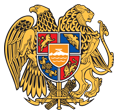 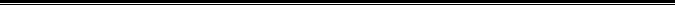 Հայաստանի Հանրապետության Սյունիքի մարզի Կապան համայնք 
ՀՀ, Սյունիքի մարզ, ք. Կապան, +374-285-42036, 060521818, kapan.syuniq@mta.gov.am